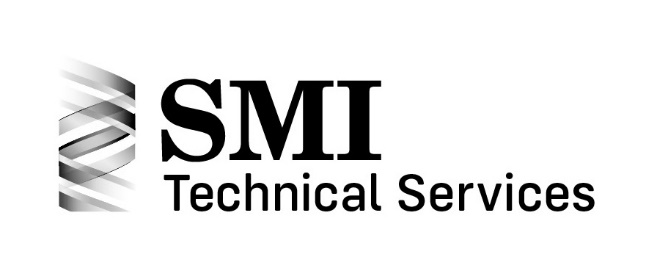 Spring Design 203 – Torsion Spring Design Training Program WebinarThursday, December 15, 20221:00 – 5:00 pm ESTThe Spring Manufacturers Institute will offer our spring design training webinar for torsion springs on Thursday, December 15, 2022 from 1:00 to 5:00 pm EST using GoToMeeting.Our web-based training programs have been quite popular. High marks have been received from students who attended.SMI’s Spring Design 203 – Torsion Spring Design webinar combines instruction on basic spring design fundamentals, along with the opportunity for hands-on use of SMI’s Advanced Spring Design 7 (ASD7) software. The course is designed as a focused, real-world spring design training session. Students will learn:The seven-step spring design process Definitions and terminologyDesign theoryDesign stress analysis – allowed or advisableHow to input engineering design data into the ASD7 softwareImportant ASD7 tolerancing criteria Students will have the opportunity to seek opinions and clarification of any torsion spring-related issues which they may have. This class will benefit the student by increasing their spring design knowledge and their company by having an SMI-trained associate as part of their team. The training course instructor is Rick Gordon, Technical Director at SMI. Todd Piefer, ASD7 Software expert from UTS, will be available to answer any software and application questions.The cost for the program is $145.00 for SMI members, $425.00 for non-members with discounts for multiple students. SMI will provide an ASD7 30-day license to each registered participant.  SPRING DESIGN 203: TORSION SPRINGS WEBINARClass Registration FormDecember 15, 2022Name: __________________________________________________________________Company: _______________________________________________________________Address: ________________________________________________________________City: _____________________ State/Province: ______________ Postal Code: _________E-mail for ASD software download: ____________________________________________Phone: __________________________________________________________________Credit Card:
Please charge my credit card  Visa      MasterCard      American Express
Card #: ____________________________________ Exp Date: _____________________
Card holder's name (please print): ____________________________________________
Card holder's signature (required): ____________________________________________Per student: $145.00 per SMI member$425.00 per non-member: Second participant - $375.00; Third participant - $325.00; Fourth participant (and beyond) - $275.00Amount: ________________________________Name(s) and email(s) of attendees – required for each participant:____________________________________________________________________________________________________________________________________________________________Email credit card information to: dina@smihq.orgQuestions? Contact Dina at SMI at dina@smihq.org Class information: Thursday, December 15, 2022 1:00 to 5:00pm ESTUpon registration, you will be provided with an Advanced Spring Design 30-day license. Completion certificates will also be available upon request.Deadline: Registration and payment due by Monday, December 12, 2022.